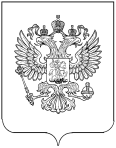 ТЕРРИТОРИАЛЬНЫЙ ОРГАН ФЕДЕРАЛЬНОЙ СЛУЖБЫГОСУДАРСТВЕННОЙ СТАТИСТИКИ ПО ТАМБОВСКОЙ ОБЛАСТИ(Тамбовстат)П Р И К А З23.05.2018                                                               № 57ТамбовО составе конкурсной комиссии в Территориальном органе Федеральной службы государственной статистики по Тамбовской областиВ соответствии с  Федеральным законом от 27 июля 2004 г. № 79-ФЗ «О государственной гражданской службе Российской Федерации», постановлением Правительства Российской Федерации от 31 марта 2018 г. № 397 «Об утверждении единой методики проведения конкурсов на замещение вакантных должностей федеральной государственной службы Российской Федерации и включении в кадровый резерв государственных органов», в целях соблюдения законности участия представителей научных и образовательных учреждений, других организаций, представителей Общественного совета при Территориальном органе Федеральной службы государственной статистики по Тамбовской области, привлекаемых для участия в работе конкурсной комиссии Тамбовстата при проведении конкурса на замещение вакантной должности федеральной государственной гражданской службы и включении в кадровый резерв в  Территориальном органе Федеральной службы государственной статистики по Тамбовской области, приказываю:Утвердить состав конкурсной комиссии для проведения конкурса на замещение вакантной должности федеральной государственной гражданской службы и конкурса на включение в кадровый резерв в Территориальном органе Федеральной службы государственной статистики по Тамбовской области согласно приложения 1.Утвердить:Список представителей научных и образовательных учреждений, других организаций, привлекаемых для участия в работе конкурсных комиссий Тамбовстата при проведении конкурса на замещение вакантной должности федеральной государственной гражданской службы  и конкурса на включение в кадровый резерв в Территориальном органе Федеральной службы государственной статистики по Тамбовской области в качестве независимых экспертов согласно приложения 2.Список лиц, привлекаемых для участия в работе конкурсных комиссий Тамбовстата при проведении конкурса на замещение вакантной должности федеральной государственной гражданской службы  и конкурса на включение в кадровый резерв в Территориальном органе Федеральной службы государственной статистики по Тамбовской области в качестве представителей Общественного Совета при Тамбовстате согласно приложения 3.3. Признать утратившим силу приказ Тамбовстата от 28.02.2014 г. №7а «О составе конкурсной комиссии на замещение вакантной должности в Федеральной государственной гражданской службы в Тамбовстате» (с изм. от 23.08.2017 пр. № 47 и от 11.04.2018 пр. № 41).ВРИО руководителяТерриториального органаФедеральной службы государственной статистикипо Тамбовской области                                         Т.Е.ЗагороднковаПриложение 1УТВЕРЖДЕНПриказом Тамбовсатаот 23.05.2018 № 57СОСТАВконкурсной комиссииПредставителей научных и образовательных учреждений, других организаций, привлекаемых в качестве независимых экспертов, в соответствии с приложением 2, представители Общественного Совета при Тамбовстате в соответствии с приложением 3.Общее количество представителей должно составлять не менее одной четверти от общего числа членов конкурсной комиссии (три человека). ________________________Приложение 2УТВЕРЖДЕНПриказом Тамбовсатаот 23.05.2018 № 57СПИСОКпредставителей научных и образовательных учреждений, других организаций, привлекаемых для участия в работе конкурсных комиссий Тамбовстата при проведении конкурса на замещение вакантной должности федеральной государственной гражданской службы  и конкурса на включение в кадровый резерв в Территориальном органе Федеральной службы государственной статистики по Тамбовской области в качестве независимых экспертов_________________________Приложение 3УТВЕРЖДЕНПриказом Тамбовсатаот 23.05.2018 № 57СПИСОКлиц, привлекаемых для участия в работе конкурсных комиссий Тамбовстата при проведении конкурса на замещение вакантной должности федеральной государственной гражданской службы  и конкурса на включение в кадровый резерв в Территориальном органе Федеральной службы государственной статистики по Тамбовской области в качестве представителей Общественного Совета при Тамбовстате______________________Председатель комиссииСавельева Наталия Дмитриевна -заместитель руководителя ТамбовстатаЗаместитель председателя комиссии   ЗагородниковаТатьяна Евгеньевна-заместитель руководителя ТамбовстатаСекретарь комиссииТишанинова НадеждаВладимировна-заместитель начальникаадминистративного отделаЧлены комиссии:Володин АлександрСергеевич-главный специалист-эксперт административного отделаКорнеева Наталья Алексеевна-главный специалист-эксперт отдела информационных технологийначальник отдела Тамбовстата-в котором проводится конкурс на замещение вакантной должностиГоловина Анжелика Андреевна-заместитель директора Тамбовского филиала ФГБОУ РАНХ и ГС, к.п.н.Чернова Вероника Валерьевна-декан факультета экономики и прикладной информатики Тамбовского филиала Российского нового университета, д.э.н., профессор кафедры экономикиЧеремисина Наталия Валентиновна-заведующий кафедрой бухгалтерского учета и налогового контроля ФГОУ ВПО «Тамбовский университет им. Г.Р.Державина», д.э.н, профессор 